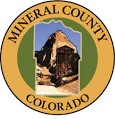 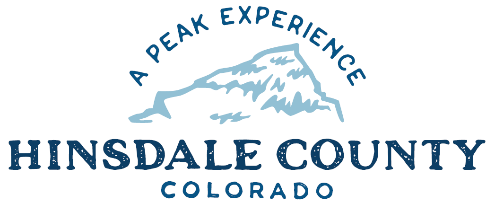 HINSDALE/MINERAL COUNTY COMBINED COMMISSIONERS WORKSHOPWEDNESDAY, AUGUST 25 – 10 AMFREEMON’S RANCH, 39284 Hwy 149, CREEDE, CO  81130Agenda10:00 AM – Welcome & Introductions10:15 AM – Rio Grande National Forest Divide Ranger District Update – District Ranger Martha Williamson10:30 AM – Silver Thread Public Health District Update – Director Tara Hardy10:45 AM – Silver Thread Scenic & Historic Byway Update – President Kathleen Murphy11:00 AM – Road Update – Don Menzies, Hinsdale County Road Supervisor; Dannie Rogers, Mineral County Road Supervisor11:15 AM – Law Enforcement Update – Hinsdale County Sheriff Chris Kambish; Mineral County Sheriff Fred Hosselkus11:30 AM – Emergency Management Update – Hinsdale County Manager Phil Graham; Mineral County Emergency Manager Terry Wetherill11:45 PM – State of the Counties – Ramona Weber, Chair, Mineral County; Kristine Borchers, Chair, Hinsdale County12:00 PM – Open to Public for Comments or Questions (3 mins per person)12:30 PM – Close WorkshopLunch provided by Freemon’s General Store3 PM		RECONVENE HINSDALE COUNTY WORKSHOP			Coursey Annex, 311 N. Henson St., Lake CityJoin Zoom Meetinghttps://us02web.zoom.us/j/89842668491?pwd=dS9HUHBoalJYUktyMkFtM2EvSnJDdz09Meeting ID: 898 4266 8491Passcode: 089436Or call in: 346 248 7799 3 PM         OPEN DISCUSSION	WORKSHOPDiscuss Energy Impact Assistance Fund (EIAF) Application for Sheriff’s Office/Administration FacilityDiscuss T-Mobile Hometown Grant Application for Peninsula ProjectDiscuss Letter to Grand Mesa, Uncompahgre and Gunnison (GMUG) National Forest and Colorado Parks and Wildlife (CPW) Concerning Deer Lakes Discuss 2021 Abstract of Assessment - Assessor Luke de la ParraDiscuss Lake City DIRT Mini Grant Project ProposalCLOSE COMMISSIONER WORKSHOP4 PM		OPEN REGULAR MEETING	Pledge of Allegiance	Modifications to the Agenda	Approval of the Agenda4:05 PM 	Brownfield Environmental Assessment Request for Proposals OpeningCITIZEN COMMENTS FROM THE FLOORAGENDAConsider EIAF Application for Sheriff’s Office/Administration FacilityConsider T-Mobile Hometown Grant Application for Peninsula ProjectConsider Letter to Grand Mesa, Uncompahgre and Gunnison (GMUG) National Forest and Colorado Parks and Wildlife (CPW) Concerning Deer Lakes Consider 2021 Abstract of AssessmentConsider Lake City DIRT Mini Grant Project ProposalANY UNSCHEDULED BUSINESS	Presentation of Bills to be Paid	ADJOURN MEETINGTimes stated are approximate and the agenda may be modified as necessary at the discretion of the Board.  The next Commissioner’s meeting is a workshop and meeting scheduled for Wednesday, September 1, 2021, unless otherwise noted at the Coursey Annex, 311 N. Henson Street, Lake City, CO  81235.  